Нестационарные торговые объектынаходятся у третьей входной группы "Соль-Илецк-курорта по ул. Комсомольская. Год постройки- 2015, стены и крыша- белый профлист, киоск закрывается на рольставни с внутренним и навесным замком. Нумерация киосков от входной группы.Киоски 11 и 12 имеют открывающиеся рольставни с двух сторон, позволяющие вести торговлю на обе стороны проходящих потоков людей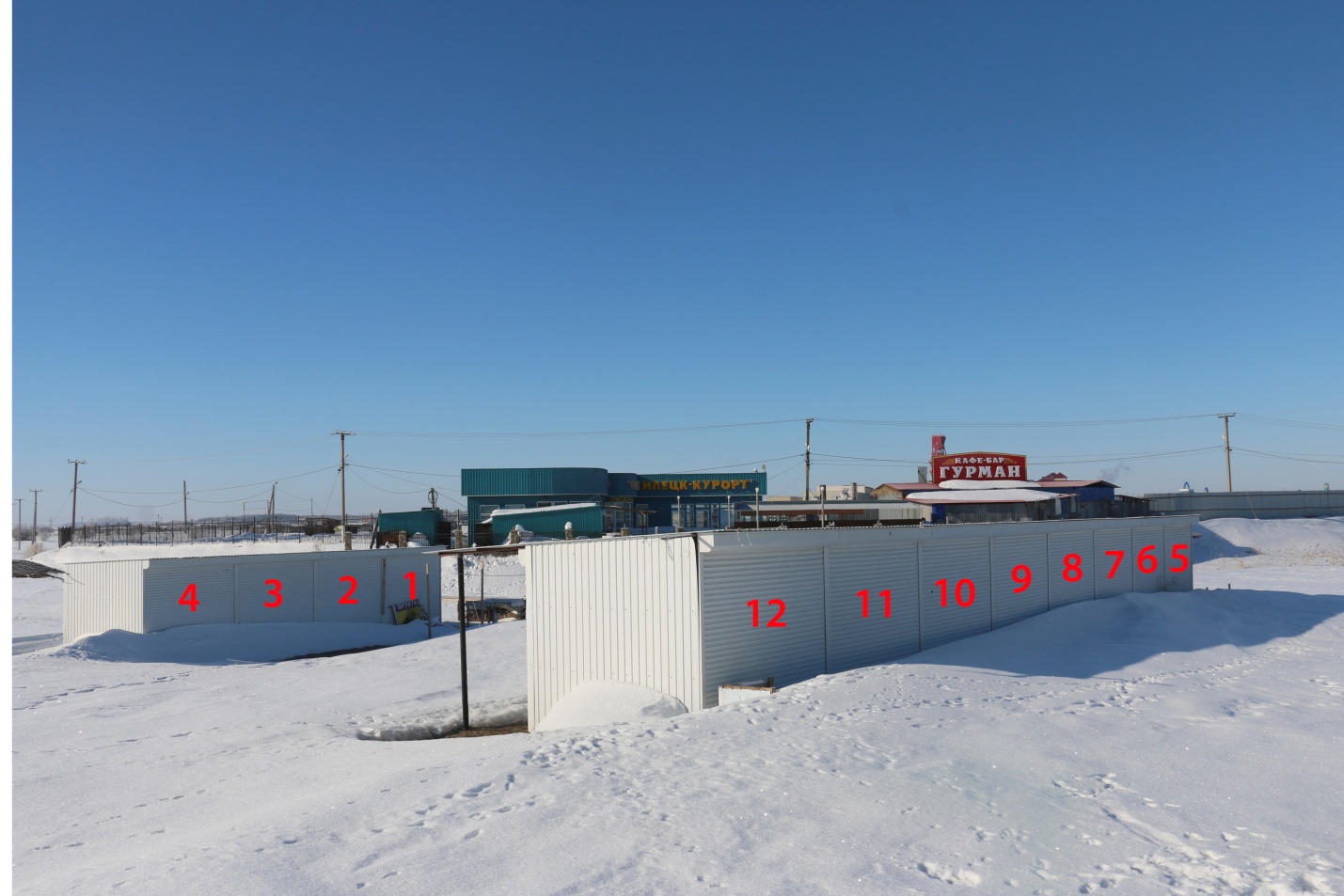 